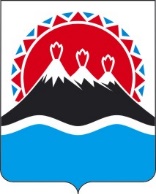 АГЕНТСТВО ЛЕСНОГО ХОЗЯЙСТВА КАМЧАТСКОГО КРАЯПРИКАЗг. Петропавловск-КамчатскийПРИКАЗЫВАЮ:1. Внести в приказ Агентства лесного хозяйства Камчатского края                от 22.03.2022 № 153-пр «Об утверждении Перечней должностных лиц, уполномоченных на осуществление федерального государственного лесного контроля (надзора), в том числе в области пожарной безопасности в лесах, лесной охраны на землях лесного фонда, расположенных на территории Камчатского края» следующие изменения:1) наименование изложить в следующей редакции:«Об утверждении Перечней должностных лиц, уполномоченных на осуществление федерального государственного лесного контроля (надзора), лесной охраны в лесах, расположенных на землях лесного фонда на территории Камчатского края»;2) в преамбуле слова «утвержденного постановлением Правительства Камчатского края от 28.04.2011 № 165-П» заменить словами «утвержденного постановлением Правительства Камчатского края от 07.04.2023 № 197-П»;3) в пункте 1 части 1 слова «, в том числе в области пожарной безопасности в лесах,» исключить;4) приложение 1 к приказу изложить в редакции согласно приложению 1 к настоящему приказу;5) приложение 2 к приказу изложить в редакции согласно приложению 2 к настоящему приказу.2. Настоящий приказ вступает в силу после дня его официального опубликования.Приложение 1 к приказу Агентства лесного хозяйства Камчатского краяПереченьдолжностных лиц краевого государственного казенного учреждения «Камчатские лесничества», уполномоченных на осуществление федерального государственного лесного контроля (надзора) на землях лесного фонда, расположенных на территории Камчатского края1. Руководитель государственного казенного учреждения «Камчатские лесничества» (далее – Учреждение) – главный лесничий – старший государственный лесной инспектор Камчатского края.2.Заместитель руководителя Учреждения – заместитель главного лесничего – заместитель старшего государственного лесного инспектора Камчатского края.3. Главный инженер по охране, защите и воспроизводству лесов Учреждения – государственный лесной инспектор Камчатского края.4. Ведущий инженер по использованию лесов Учреждения – государственный лесной инспектор Камчатского края.5. Начальник филиала Учреждения – лесничий – заместитель старшего государственного лесного инспектора Камчатского края.6. Помощник лесничего филиала Учреждения – государственный лесной инспектор Камчатского края.7. Инженер по охране леса филиала Учреждения – государственный лесной инспектор Камчатского края.8. Руководитель участкового лесничества филиала Учреждения – участковый лесничий – государственный лесной инспектор Камчатского края.9. Заместитель руководителя участкового лесничества филиала Учреждения – помощник участкового лесничего – государственный лесной инспектор Камчатского края.».Приложение 2 к приказу Агентства лесного хозяйства Камчатского краяПеречень должностных лиц Агентства лесного хозяйства Камчатского края и краевого государственного казенного учреждения «Камчатские лесничества», уполномоченных на осуществление лесной охраны на землях лесного фонда, расположенных на территории Камчатского края 1. В Агентстве лесного хозяйства Камчатского края (далее – Агентство):1) начальник отдела федерального государственного лесного контроля (надзора) – старший государственный лесной инспектор Камчатского края;2) консультант отдела федерального государственного лесного контроля (надзора) – государственный лесной инспектор Камчатского края;3) консультант Елизовской группы отдела федерального государственного лесного контроля (надзора) – государственный лесной инспектор Камчатского края;4) консультант Ключевской группы отдела федерального государственного лесного контроля (надзора) – государственный лесной инспектор Камчатского края;5) главный специалист-эксперт отдела федерального государственного лесного контроля (надзора) – государственный лесной инспектор Камчатского края.2. В подведомственном Агентству краевом государственном казенном учреждении «Камчатские лесничества» (далее – Учреждение) и его филиалах:1) главный инженер по охране, защите и воспроизводству лесов Учреждения – государственный лесной инспектор Камчатского края;2) ведущий инженер по использованию лесов Учреждения – государственный лесной инспектор Камчатского края;3) начальник филиала Учреждения – лесничий – заместитель старшего государственного лесного инспектора Камчатского края;4) помощник лесничего филиала Учреждения – государственный лесной инспектор Камчатского края;5) инженер по охране леса филиала Учреждения – государственный лесной инспектор Камчатского края;6) инженер по лесопользованию филиала Учреждения – государственный лесной инспектор Камчатского края;7) руководитель участкового лесничества филиала Учреждения –участковый лесничий – государственный лесной инспектор Камчатского края;8) заместитель руководителя участкового лесничества филиала Учреждения – помощник участкового лесничего – государственный лесной инспектор Камчатского края.».[Дата регистрации] № [Номер документа]О внесении изменений в приказ Агентства лесного хозяйства Камчатского края от 22.03.2022          № 153-пр «Об утверждении Перечней должностных лиц, уполномоченных на осуществление федерального государственного лесного контроля (надзора), в том числе в области пожарной безопасности в лесах, лесной охраны на землях лесного фонда, расположенных на территории Камчатского края»Руководитель Агентства[горизонтальный штамп подписи 1]Д.Б. Щипицынот[REGDATESTAMP]№[REGNUMSTAMP]«Приложение 1 к приказу«Приложение 1 к приказу«Приложение 1 к приказу«Приложение 1 к приказу«Приложение 1 к приказуАгентства лесного хозяйстваАгентства лесного хозяйстваАгентства лесного хозяйстваАгентства лесного хозяйстваАгентства лесного хозяйстваКамчатского краяКамчатского краяКамчатского краяКамчатского краяКамчатского краяот 22.03.2022 № 153-прот 22.03.2022 № 153-прот 22.03.2022 № 153-прот 22.03.2022 № 153-прот 22.03.2022 № 153-прот[REGDATESTAMP]№[REGNUMSTAMP]«Приложение 1 к приказу«Приложение 1 к приказу«Приложение 1 к приказу«Приложение 1 к приказу«Приложение 1 к приказуАгентства лесного хозяйстваАгентства лесного хозяйстваАгентства лесного хозяйстваАгентства лесного хозяйстваАгентства лесного хозяйстваКамчатского краяКамчатского краяКамчатского краяКамчатского краяКамчатского краяот 22.03.2022 № 153-прот 22.03.2022 № 153-прот 22.03.2022 № 153-прот 22.03.2022 № 153-прот 22.03.2022 № 153-пр